DIRECCIÓN ACADÉMICA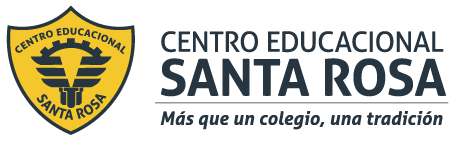 DEPARTAMENTO DE CONTABILIDADRespeto – Responsabilidad – Resiliencia – Tolerancia GUÍA INTEGRADA N°9Cálculo y registro de impuestosComercio Nacional e InternacionalNombre: _______________________________________Curso  4°  Fecha: 06/09/2020APRENDIZAJE ESPERADO: Realizar llenado, tramitación y registro de documentación contable, nacional internacional, de materias tributarias de una empresa, de acuerdo a la legislación vigente y a las normas internacionales de contabilidad, utilizando los formularios apropiados.Registrar hechos económicos u operaciones de comercio nacional e internacional, ordenados cronológicamente en libros y sistemas contables, elaborando asientos de ajustes  y saldos contables correspondientes a una empresaINSTRUCCIONESLEA la guía enviada, Imprima la guía (o de lo contrario cópiela en su cuaderno) y péguela en el cuaderno de Control y Procesamiento de la Información Contable, realice la actividad entregada al final de la guía. EN CASO DE DUDAS ENVIARLAS AL CORREO     jocelyn.montero@cesantarosa.clDEBES BAJAR UNA MATERIA Y DE ELLA HACER LAS PREGUNTAS / ACTIVIDAD FORMULARIO 29: IMPUESTO ADICIONAL	El formulario 29 es el documento legal en que las empresas declaran mes a mes sus impuestos mensuales, tales como, IVA, PPM e Impuesto único de 2da categoría. Aquella empresas que se dedican a la compra y venta de algunos productos específico que señala la ley, tales como bebidas alcohólicas y analcohólicas, también deben declarar el impuesto adicional que se establece para estos productos.	En guías anteriores, hemos visto como se calcula este impuesto adicional, el cual debe ser registrado en los libros de compra y venta para luego ser declarado en el Formulario 29 en los plazos correspondientes (día 12 de cada mes). Recordemos: 	Bebidas analcohólicas 10%	Bebidas alcohólicas (cerveza, vino, sidra, champagne, espumantes) 20,5%	Bebidas alcohólicas (wisky, pisco, ron, vodka, gin) 31,5%Ejemplo:La empresa Alfa tiene los siguientes movimientos:01-07 Recibe Factura N°774 de la empresa Coca Cola, Rut 65.000.000 por un valor neto $2.000.000, producto agua mineral.05-07 Recibe Factura N°542 de la empresa Chilevinos, Rut 73.000.000 por un valor neto $1.500.000, producto vino.08-07 Recibe Nota de crédito N°390 de la empresa Coca Cola, Rut 73.000 por un valor neto $45.000, producto agua mineral.15-07 Recibe Factura N°918 de la empresa Chilevinos, Rut 73.000.000 por un valor neto $950.000, producto cerveza.15-07 Emite Factura N°001 a la empresa Botillería Alfa, Rut 90.000.000-0 por un valor neto $3.500.000, producto cerveza.18-07 Emite Factura N°002 a la empresa Minimarket Amigos, Rut 92.000.000-0 por un valor neto $2.800.000, producto agua mineral.22-07  Emite nota de débito N°332 a la empresa Botillería Alfa, Rut 90.000.000-0 por un valor neto $89.000, producto cerveza.27-07 Emite Factura N°003 a la empresa Botillería Beta, Rut 94.000.000-0 por un valor neto $4.690.000, producto agua ron.Información adicional: Remanente IVA crédito fiscal $50.000PPM 1,5%Impuesto único de 2da categoría $890.000Paso 1: Confeccionar Libros auxiliares de Venta y CompraPaso 2: Llenar el anverso con la información del IVA, PPM, Remanente e Impuesto único, como aprendimos en la guía N°8Paso 3: Llenar el reverso del formulario 29 con la información del Impuesto Adicional, en los cuadros correspondientes a las bebidas alcohólicas y analcohólicas, para ello, se utiliza la columna de Impuesto Adicional de los libros auxiliares.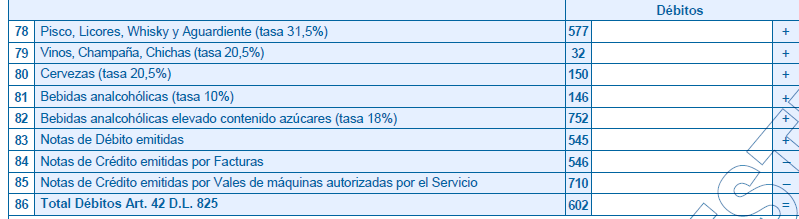 Línea 78, código 577, se debe llenar con el adicional correspondiente a licores con tasa del 31.5% de la Factura N°003, $1.477.350.Línea 80, código 150, se debe llenar con el adicional correspondiente a cervezas de la Factura N°001, $717.500.Línea 81, código 146, se debe llenar con el adicional correspondiente a las bebidas analcohólicas, agua mineral con tasa del 10%, de la factura N°002, $280.000Línea 83, código 545, se debe llenar con el adicional correspondiente a todas las notas de débito emitidas, independiente del tipo de producto y tasa impositiva. Para este caso corresponde a la nota de débito N°332    $18.245Línea 86, código 602, se completa con el total de los débitos. 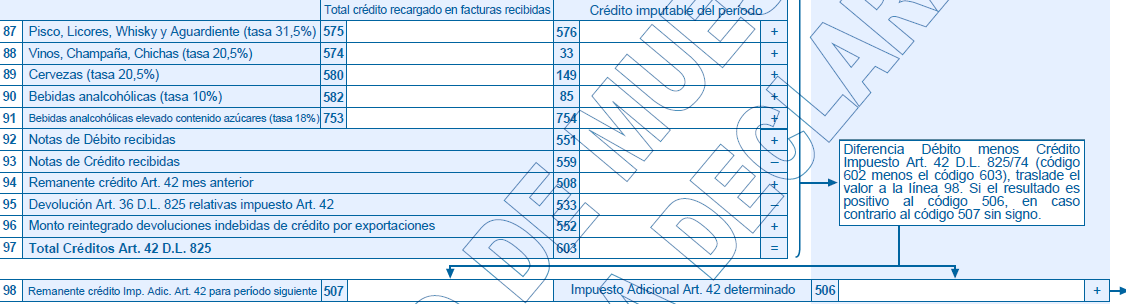 Línea 88, código 33, corresponde al impuesto adicional de la factura de compra N°542, $307.500Línea 89, código 149, corresponde al impuesto adicional de la factura de compra N°918, $194.750Línea 90, código 85, corresponde al impuesto adicional de la factura de compra N°774, $200.000Línea 93, código 559, corresponde al total de las notas de crédito recibidas, independiente de la tasa impositiva, para este caso se recibió solo 1, por tanto, llenamos con el adicional de este documento $4.500.Línea 97, código 603, corresponde al total del impuesto adicional por las compras, es decir, los créditos del período.Línea 98, código 506, se determina el total del impuesto adicional a pagar, correspondiente a la diferencia entre los débitos (lo que debo) y los créditos (lo que me debe el Estado)	Total Débitos				$2.493.095	Total Créditos			    (-)	$   697.750	Impuesto adicional determinado	$1.795.345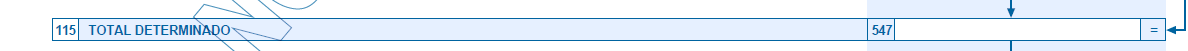 Línea 115, para este caso que no hay más impuestos a declarar, se debe repetir el impuesto adicional determinado en el código 547, $1.795.345.Paso 4:  Una vez completado el anverso y reverso, debemos calcular el total a pagar en el formulario.Anverso:	Total Débitos IVA 	$2.105.010	Total Créditos IVA  (-)	$   886.950	(Total IVA libro de compras más el Remanente)	IVA Determinado	$1.218.060	PPM 			$    166.185	(Neto IVA libro de Ventas X 1,5%)	Imp Único 2da Cat. 	$    890.000Sub total impuestos anverso	$2.274.245      (Suma de los Impuestos, línea 66, código 595)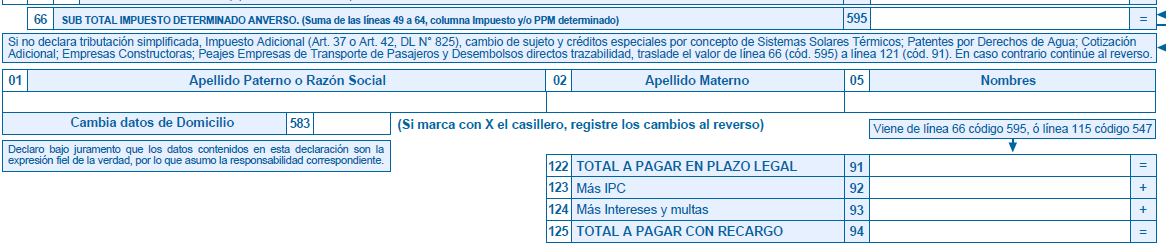 Línea 122, código 91, corresponde al total a pagar, que sería la suma del código 595 del anverso más el código 557 de la línea 66 del reverso (impuesto adicional determinado)			Código 595 	$2.274.245  			Código 547	$1.795.345			Código 91	$4.069.590ACTIVIDADDeclarar F29 de la empresa Alfa de acuerdo a la siguiente información del mes de julio:Completar Libros de Compra y VentaRemanente IVA crédito fiscal $200.000PPM tasa 2%Imp Único de 2da Categoría $300.000ANVERSODÉBITOS Y VENTASDÉBITOS Y VENTASDÉBITOS Y VENTASDÉBITOS Y VENTASDÉBITOS Y VENTASDÉBITOS Y VENTASDÉBITOS Y VENTASDÉBITOS Y VENTASDÉBITOS Y VENTASDÉBITOS Y VENTASDÉBITOS Y VENTASDÉBITOS Y VENTASDÉBITOS Y VENTASIMPUESTO AL VALOR AGREGADO DL 825/74IMPUESTO AL VALOR AGREGADO DL 825/74IMPUESTO AL VALOR AGREGADO DL 825/74IMPUESTO AL VALOR AGREGADO DL 825/74IMPUESTO AL VALOR AGREGADO DL 825/74Cantidad de documentos Cantidad de documentos Cantidad de documentos DébitosL7Facturas emitidas por ventas y servicios del giroFacturas emitidas por ventas y servicios del giroFacturas emitidas por ventas y servicios del giroFacturas emitidas por ventas y servicios del giroFacturas emitidas por ventas y servicios del giro503503502502L10BoletasBoletasBoletasBoletasBoletas110110111111L12Notas de débito emitidas asociadas al giroNotas de débito emitidas asociadas al giroNotas de débito emitidas asociadas al giroNotas de débito emitidas asociadas al giroNotas de débito emitidas asociadas al giro512512513513L13Notas de crédito emitidas asociadas al giroNotas de crédito emitidas asociadas al giroNotas de crédito emitidas asociadas al giroNotas de crédito emitidas asociadas al giroNotas de crédito emitidas asociadas al giro509509510510L22TOTAL DÉBITOSTOTAL DÉBITOSTOTAL DÉBITOSTOTAL DÉBITOSTOTAL DÉBITOSTOTAL DÉBITOSTOTAL DÉBITOSTOTAL DÉBITOSTOTAL DÉBITOSTOTAL DÉBITOS538538CRÉDITOS Y COMPRASCRÉDITOS Y COMPRASCRÉDITOS Y COMPRASCRÉDITOS Y COMPRASCRÉDITOS Y COMPRASCRÉDITOS Y COMPRASCRÉDITOS Y COMPRASCRÉDITOS Y COMPRASCRÉDITOS Y COMPRASCRÉDITOS Y COMPRASCRÉDITOS Y COMPRASCRÉDITOS Y COMPRASCRÉDITOS Y COMPRASIMPUESTO AL VALOR AGREGADO DL 825/74IMPUESTO AL VALOR AGREGADO DL 825/74IMPUESTO AL VALOR AGREGADO DL 825/74IMPUESTO AL VALOR AGREGADO DL 825/74Cantidad de documentosCantidad de documentosCantidad de documentosCréditosL27Facturas recibidas del giroFacturas recibidas del giroFacturas recibidas del giroFacturas recibidas del giro519519519520520L31Notas de crédito recibidasNotas de crédito recibidasNotas de crédito recibidasNotas de crédito recibidas527527527528528L32Notas de débito recibidasNotas de débito recibidasNotas de débito recibidasNotas de débito recibidas531531531532532L35Remanente crédito fiscal mes anteriorRemanente crédito fiscal mes anteriorRemanente crédito fiscal mes anteriorRemanente crédito fiscal mes anteriorRemanente crédito fiscal mes anteriorRemanente crédito fiscal mes anteriorRemanente crédito fiscal mes anteriorRemanente crédito fiscal mes anteriorRemanente crédito fiscal mes anteriorRemanente crédito fiscal mes anterior504504L47TOTAL CRÉDITOSTOTAL CRÉDITOSTOTAL CRÉDITOSTOTAL CRÉDITOSTOTAL CRÉDITOSTOTAL CRÉDITOSTOTAL CRÉDITOSTOTAL CRÉDITOSTOTAL CRÉDITOSTOTAL CRÉDITOS537537Impuesto determinadoL48IVA determinadoIVA determinadoIVA determinadoIVA determinadoIVA determinadoIVA determinadoIVA determinadoIVA determinadoIVA determinadoIVA determinado8989L52Impuesto único 2da Categoría a pagarImpuesto único 2da Categoría a pagarImpuesto único 2da Categoría a pagarImpuesto único 2da Categoría a pagarImpuesto único 2da Categoría a pagarImpuesto único 2da Categoría a pagarImpuesto único 2da Categoría a pagarImpuesto único 2da Categoría a pagarImpuesto único 2da Categoría a pagarImpuesto único 2da Categoría a pagar4848Base ImponibleBase ImponibleBase ImponibleTasaTasaPPM Neto DeterminadoL591ra  Categoría Art. 841ra  Categoría Art. 845631151156262L66SUB TOTAL IMPUESTO DETERMINADO ANVERSOSUB TOTAL IMPUESTO DETERMINADO ANVERSOSUB TOTAL IMPUESTO DETERMINADO ANVERSOSUB TOTAL IMPUESTO DETERMINADO ANVERSOSUB TOTAL IMPUESTO DETERMINADO ANVERSOSUB TOTAL IMPUESTO DETERMINADO ANVERSOSUB TOTAL IMPUESTO DETERMINADO ANVERSOSUB TOTAL IMPUESTO DETERMINADO ANVERSOSUB TOTAL IMPUESTO DETERMINADO ANVERSOSUB TOTAL IMPUESTO DETERMINADO ANVERSO595595L122Total a pagar en el plazo legalTotal a pagar en el plazo legalTotal a pagar en el plazo legalTotal a pagar en el plazo legalTotal a pagar en el plazo legalTotal a pagar en el plazo legal9191REVERSOImpuesto Adicional DébitosImpuesto Adicional DébitosImpuesto Adicional DébitosImpuesto Adicional DébitosImpuesto Adicional DébitosImpuesto Adicional DébitosL78Pisco, Licores, Whisky y Aguardiente (tasa 31,5%)Pisco, Licores, Whisky y Aguardiente (tasa 31,5%)Pisco, Licores, Whisky y Aguardiente (tasa 31,5%)Pisco, Licores, Whisky y Aguardiente (tasa 31,5%)577L79Vinos, Champaña, Chichas (tasa 20,5%)Vinos, Champaña, Chichas (tasa 20,5%)Vinos, Champaña, Chichas (tasa 20,5%)Vinos, Champaña, Chichas (tasa 20,5%)32L80Cervezas (tasa 20,5%)Cervezas (tasa 20,5%)Cervezas (tasa 20,5%)Cervezas (tasa 20,5%)150L81Bebidas analcohólicas (tasa 10%)Bebidas analcohólicas (tasa 10%)Bebidas analcohólicas (tasa 10%)Bebidas analcohólicas (tasa 10%)146L83Notas de Débito emitidasNotas de Débito emitidasNotas de Débito emitidasNotas de Débito emitidas545L84Notas de Crédito emitidas por FacturasNotas de Crédito emitidas por FacturasNotas de Crédito emitidas por FacturasNotas de Crédito emitidas por Facturas546L86Total Débitos Art. 42 D.L. 825Total Débitos Art. 42 D.L. 825Total Débitos Art. 42 D.L. 825Total Débitos Art. 42 D.L. 825602Impuesto Adicional CréditosImpuesto Adicional CréditosImpuesto Adicional CréditosImpuesto Adicional CréditosImpuesto Adicional CréditosImpuesto Adicional CréditosL87Pisco, Licores, Whisky y Aguardiente (tasa 31,5%)Pisco, Licores, Whisky y Aguardiente (tasa 31,5%)Pisco, Licores, Whisky y Aguardiente (tasa 31,5%)Pisco, Licores, Whisky y Aguardiente (tasa 31,5%)576L88Vinos, Champaña, Chichas (tasa 20,5%)Vinos, Champaña, Chichas (tasa 20,5%)Vinos, Champaña, Chichas (tasa 20,5%)Vinos, Champaña, Chichas (tasa 20,5%)33L89Cervezas (tasa 20,5%)Cervezas (tasa 20,5%)Cervezas (tasa 20,5%)Cervezas (tasa 20,5%)149L90Bebidas analcohólicas (tasa 10%)Bebidas analcohólicas (tasa 10%)Bebidas analcohólicas (tasa 10%)Bebidas analcohólicas (tasa 10%)85L92Notas de Débito recibidasNotas de Débito recibidasNotas de Débito recibidasNotas de Débito recibidas551L93Notas de Crédito recibidasNotas de Crédito recibidasNotas de Crédito recibidasNotas de Crédito recibidas559L94Remanente crédito Art. 42 mes anteriorRemanente crédito Art. 42 mes anteriorRemanente crédito Art. 42 mes anteriorRemanente crédito Art. 42 mes anterior508L97Total Créditos Art. 42 D.L. 825Total Créditos Art. 42 D.L. 825Total Créditos Art. 42 D.L. 825Total Créditos Art. 42 D.L. 825603L98Impuesto Adicional Art. 42 determinadoImpuesto Adicional Art. 42 determinadoImpuesto Adicional Art. 42 determinadoImpuesto Adicional Art. 42 determinado506L115TOTAL DETERMINADOTOTAL DETERMINADOTOTAL DETERMINADOTOTAL DETERMINADO547